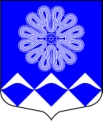 РОССИЙСКАЯ ФЕДЕРАЦИЯАДМИНИСТРАЦИЯ МУНИЦИПАЛЬНОГО ОБРАЗОВАНИЯПЧЕВСКОЕ СЕЛЬСКОЕ ПОСЕЛЕНИЕКИРИШСКОГО МУНИЦИПАЛЬНОГО РАЙОНАЛЕНИНГРАДСКОЙ ОБЛАСТИПОСТАНОВЛЕНИЕ« 04 »  апреля  2022 года                                                                                       № 35О внесении изменений в постановление от 08.11.2021 № 73 «Об утверждении перечня главных администраторов доходов бюджета муниципального образования Пчевское сельское поселение Киришского муниципального района Ленинградской области»В соответствии со статьей 160.1 Бюджетного кодекса Российской Федерации, Постановлением Правительства РФ от 16.09.2021 № 1569 «Об утверждении общих требований к закреплению за органами государственной власти (государственными органами) субъекта Российской Федерации, органами управления территориальными фондами обязательного медицинского страхования, органами местного самоуправления, органами местной администрации полномочий главного администратора доходов бюджета
и к утверждению перечня главных администраторов доходов бюджета субъекта Российской Федерации, бюджета территориального фонда обязательного медицинского страхования, местного бюджета», администрация Пчевского сельского поселения Киришского муниципального района ПОСТАНОВЛЯЕТ:1.	В приложение к постановлению от 08.11.2021 № 73 «Об утверждении перечня главных администраторов доходов бюджета муниципального образования Пчевское сельское поселение Киришского муниципального района Ленинградской области» внести следующие изменения:включить код бюджетной классификации2.	Настоящее постановление вступает в силу с момента опубликования.3.	Разместить настоящее постановление на официальном сайте администрации Пчевского сельского поселения Киришского муниципального района Ленинградской области http://pchevskoe.ru/.4. Контроль за исполнением настоящего постановления оставляю за собой.Глава администрации                                                                      Д.Н. Левашов                         Разослано: в дело,  комитет финансов Киришского муниципального района, Д.Н. Левашов, официальный сайт.9561 17 16000 10 0000 180Прочие неналоговые доходы бюджетов сельских поселений в части невыясненных поступлений, по которым не осуществлен возврат (уточнение) не позднее трех лет со дня их зачисления на единый счет бюджета сельского поселения